Name: __________	Klasse: ___	Datum: ________Lösungsblatt Aufgabe 2Bremsassistent, Tempomat und SpurhalteassistentBei der Programmierung sollten die Schülerinnen und Schüler regen Gebrauch von der Ausgabe von Variablen auf der Konsole machen und Tests zunächst mit einem „aufgebockten“ Fahrzeug (oder ohne montierte Hinterräder) durchführen. Die „Live“-Tests können dann mit zu einem Parcours zusammengelegten Fahrbahnabschnitten durchgeführt werden. Zum Ausdrucken zusätzlicher Fahrbahnabschnitte gibt es die Fahrbahnen als pdf-Datei zum Download. ProgrammieraufgabenKonfiguration der Aktoren und Sensoren: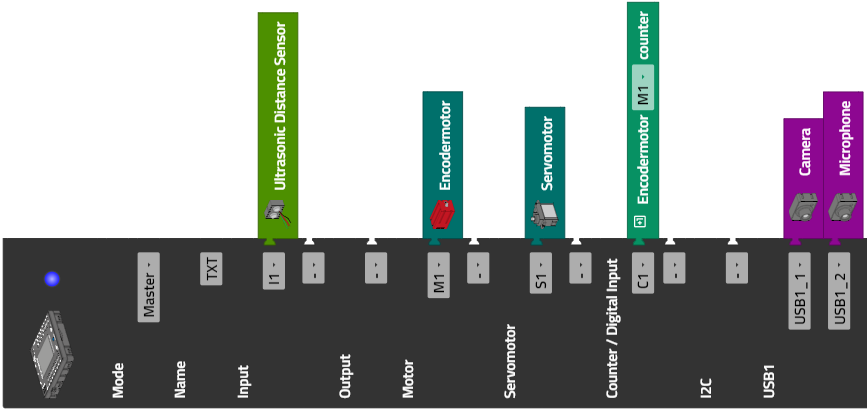 1. Not-HaltProgrammauszug (Beispiel): Not-Halt des Fahrzeugs bei einem lauten Geräusch (z. B. Klatschen); Ausgabe der Lautstärke auf der Konsole: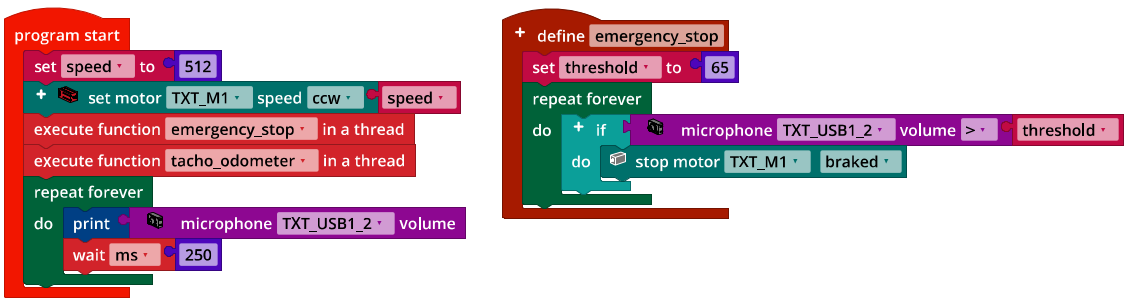 Emergency_Stop.ft2. GeradeausfahrtDie Einstellung des Servos für die Geradeausfahrt unterscheidet sich von Modell zu Modell. Es kann erforderlich sein, den Wert von Zeit zu Zeit zu überprüfen und ggf. nachzujustieren. Im folgenden Programmbeispiel für den (experimentellen) Test der Geradeausfahrt wird er in der Variablen „straightforward“ vorgegeben.Programm (Beispiel):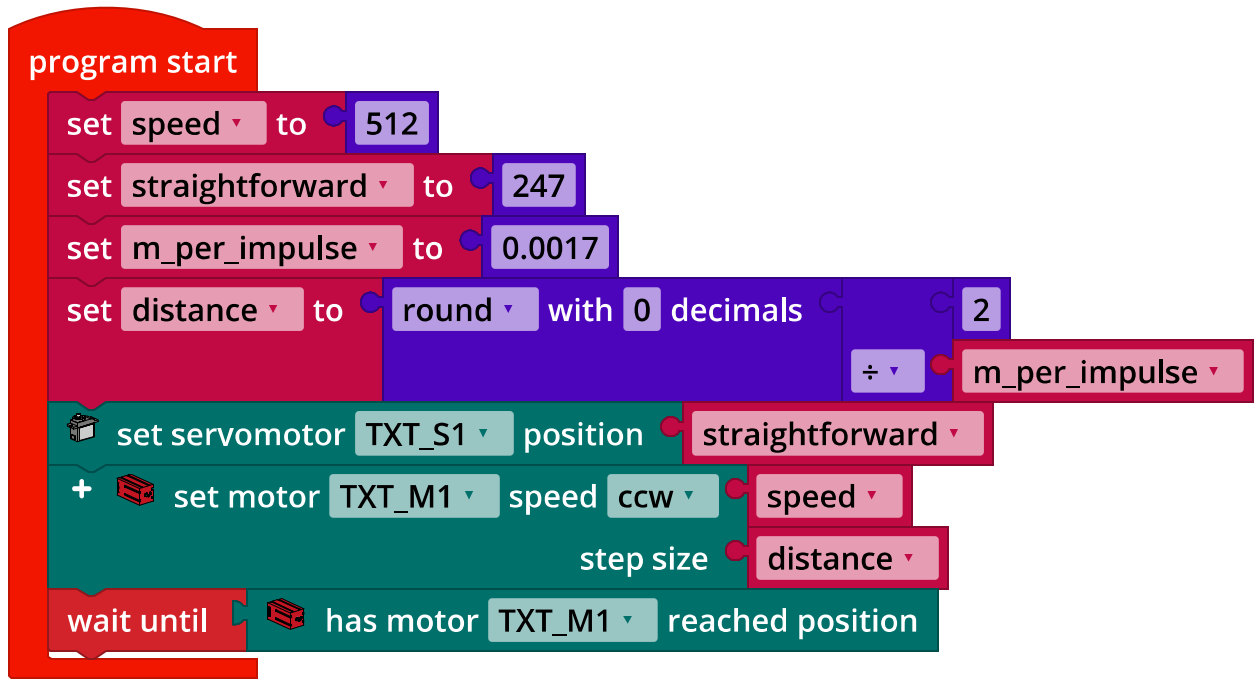 Servo_Calibration.ft3. BremsassistenzDamit das Fahrzeug rechtzeitig eine Bremsung einleitet, muss der Schwellenwert für den Abstand, ab dem der Bremsvorgang eingeleitet werden soll, über 10 cm liegen (Reaktionszeit der Ultraschallmessung, Bremsweg). Den Bremsweg kann man simulieren, indem man den Motor im Modus „coasting“ stoppt. Um den passenden Abstands-Schwellenwert für den Beginn des Bremsvorgangs zu bestimmen, lässt man das Fahrzeug mit Höchstgeschwindigkeit auf ein stehendes Hindernis zufahren und stoppen. Den Schwellenwert passt man dann so lange an, bis das Fahrzeug 10 cm vor dem Hindernis zum Stehen kommt.Programmauszug (Beispiel) Bremsassistenzsystem: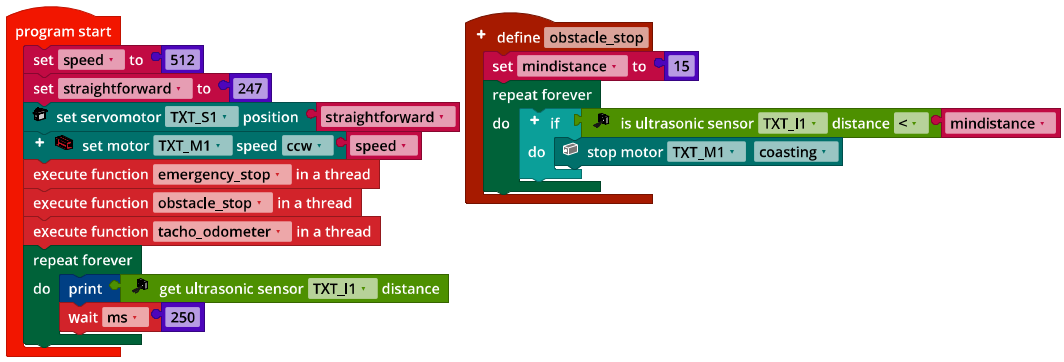 Brake_Assist.ft4. Tempomat4a. Regelkreis des Tempomaten: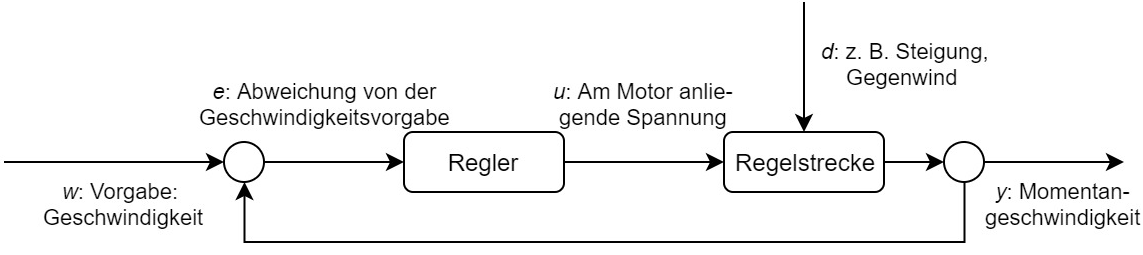 Regelkreis_Tempomat.drawioDer Tempomat hält die Geschwindigkeit auch bei einer Steigung oder anderen Fahrwiderständen. Das kann man im aufgebockten Zustand des Fahrzeugs anschaulich demonstrieren, indem man mit der Hand die Reifen bremst.4b. Programmauszug (Beispiel) Tempomat: 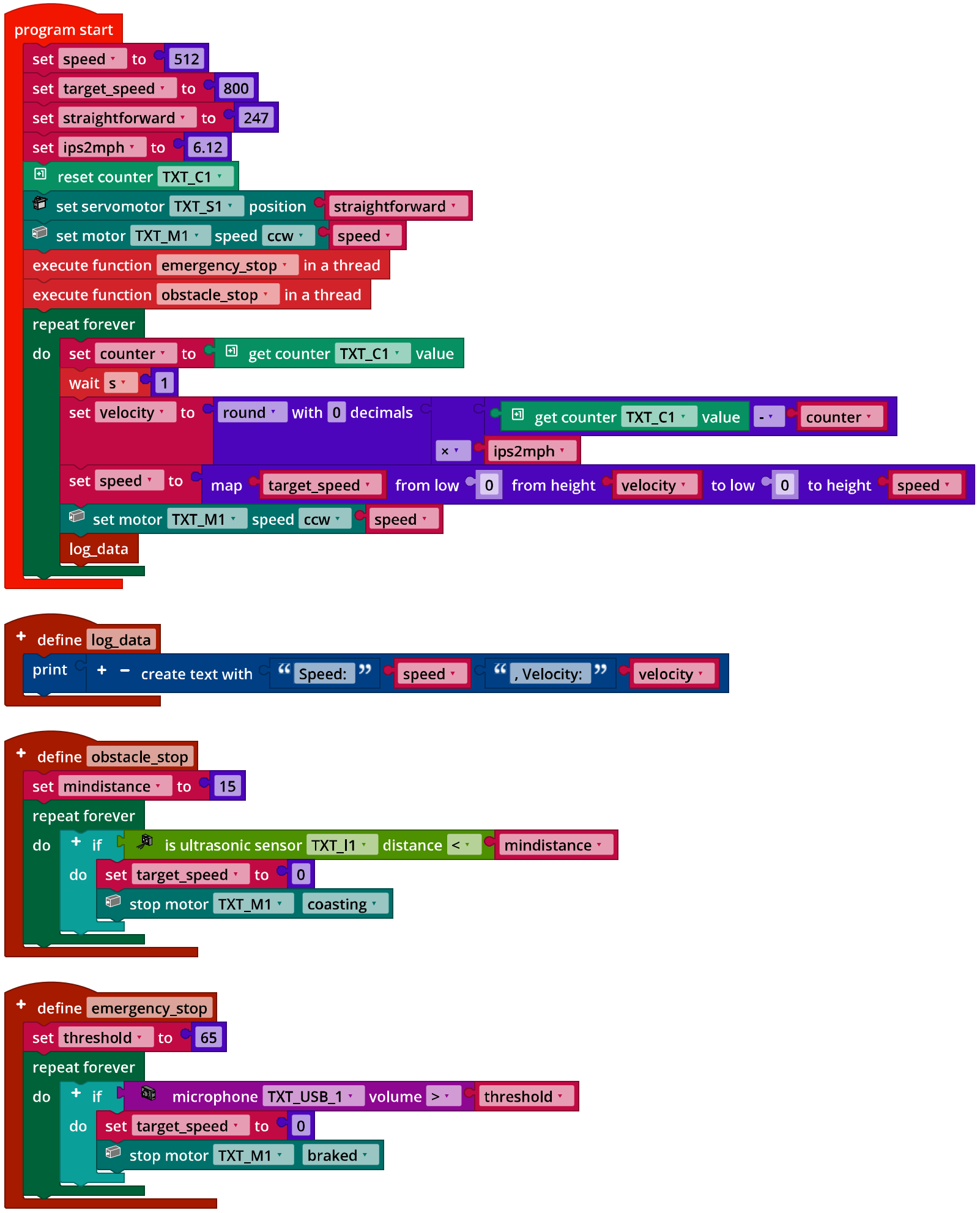 Speed_Control.ftExperimentieraufgaben1. Spurhalteassistent mit P-ReglerKonfiguration der Kamera (Linienerkennung):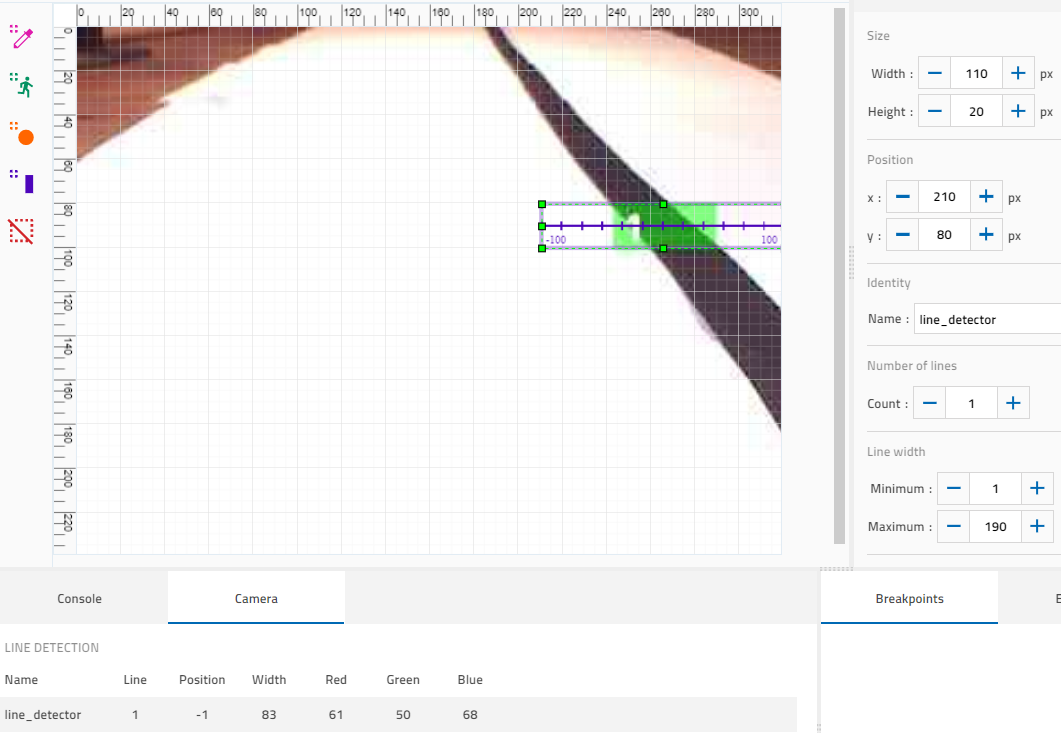 1a. Regelkreis des Spurhalteassistenten: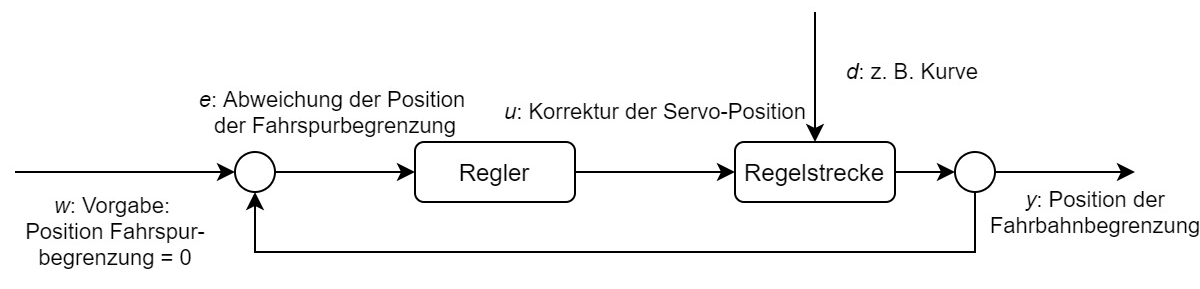 Regelkreis_Spurhalteassistent.drawio1b. Programm (Beispiel) Spurhalteassistent mit P-Regler: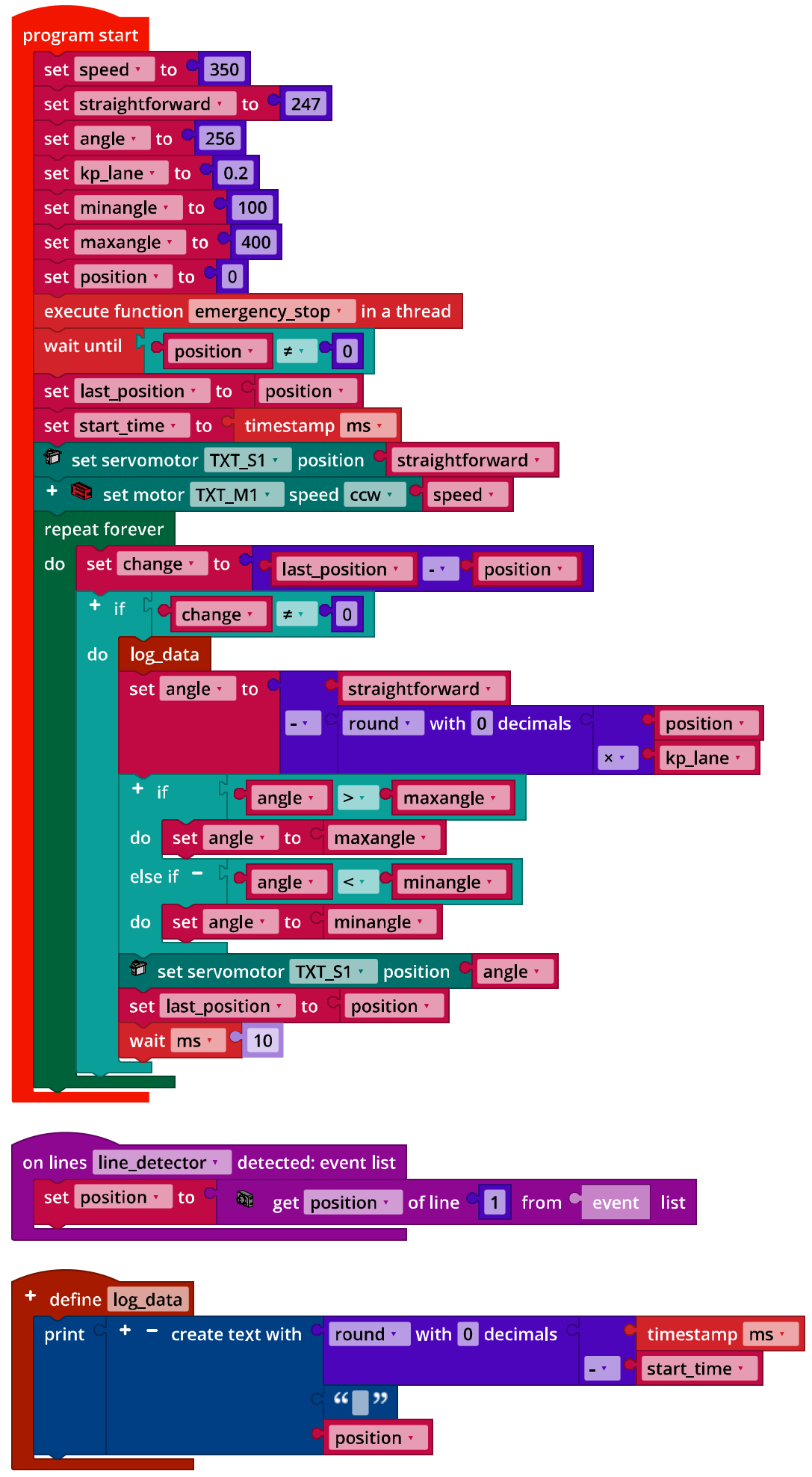 Lane_Keeping_Assist_P-Control.ft1c. Messergebnisse des P-Reglers bei einer Geschwindigkeit von 350 (mit :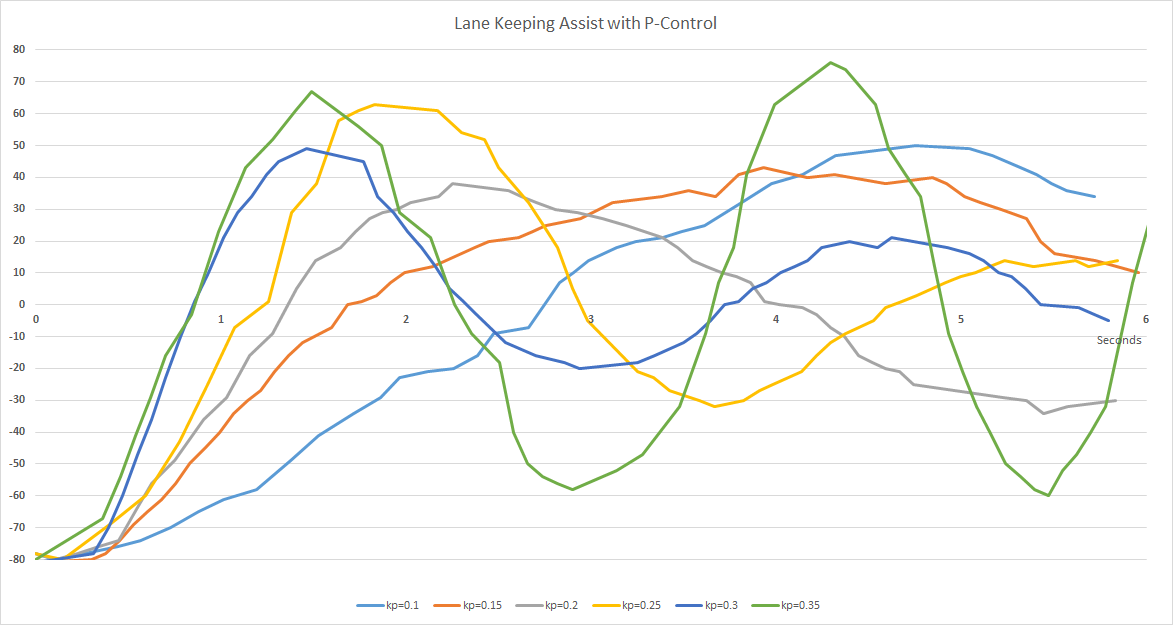 Lane_Keeping_Assist_P-Control_Results.jpgDie maximale Bildwiederholrate liegt bei 15 fps (frames per second), d. h. die Linienerkennung kann höchstens alle etwa 66,7 ms eine neue Positionsbestimmung durchführen. Bei einem Wert von  beginnt der Regler in der Beispiellösung zu oszillieren. Mit  schwingt sich der Regler sehr schnell mit abklingender Amplitude ein. Je nach Modell (Reibung, Motorleistung, …) und Programm können die Messergebnisse der Schülerinnen und Schüler abweichen.2. Spurhalteassistent mit PD-Regler2a. Programm (Beispiel):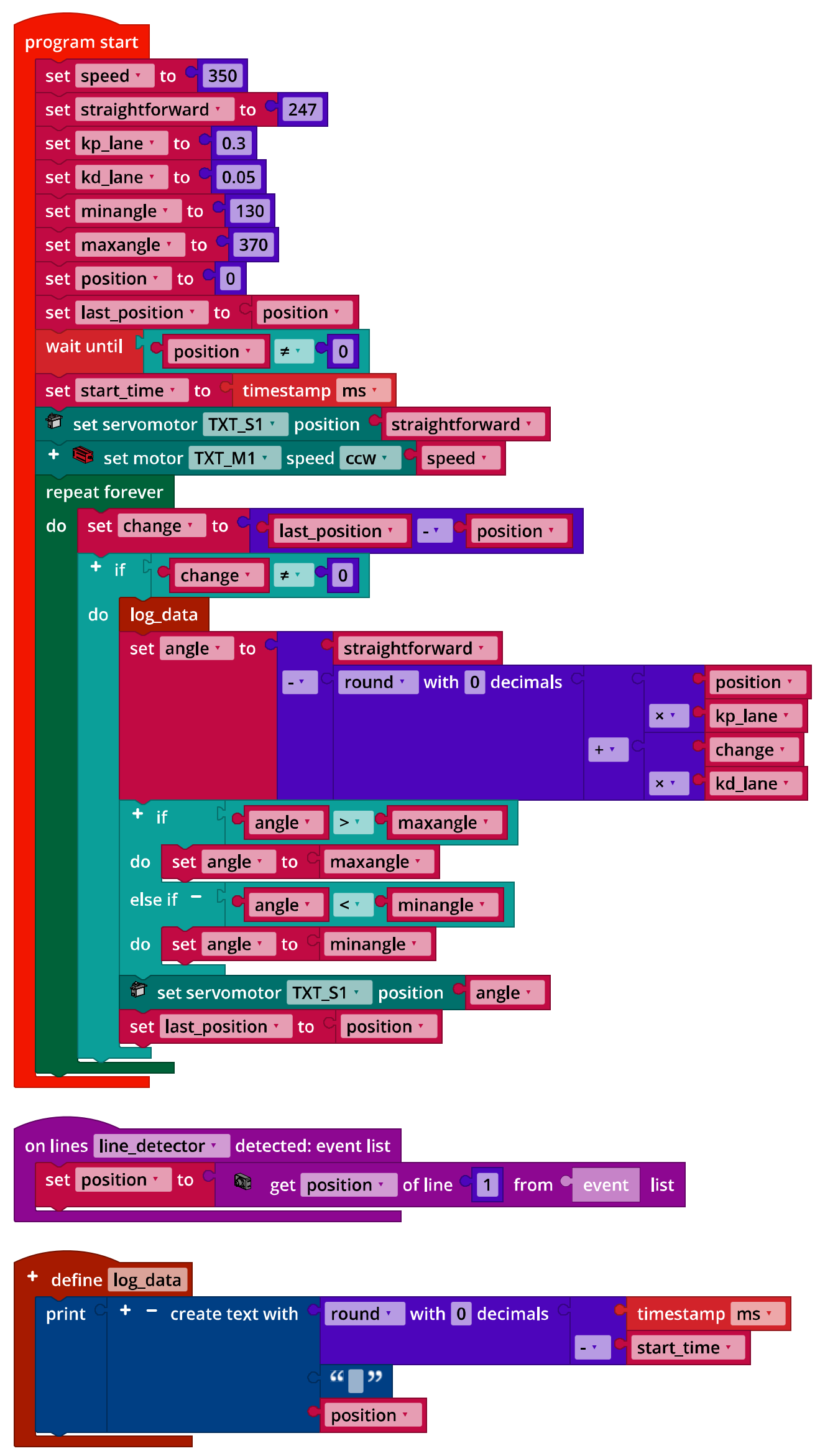 Lane_Keeping_Assist_PD-Control.ft2b. Messergebnisse des PD-Reglers bei einer Geschwindigkeit von 350 und mit  (für :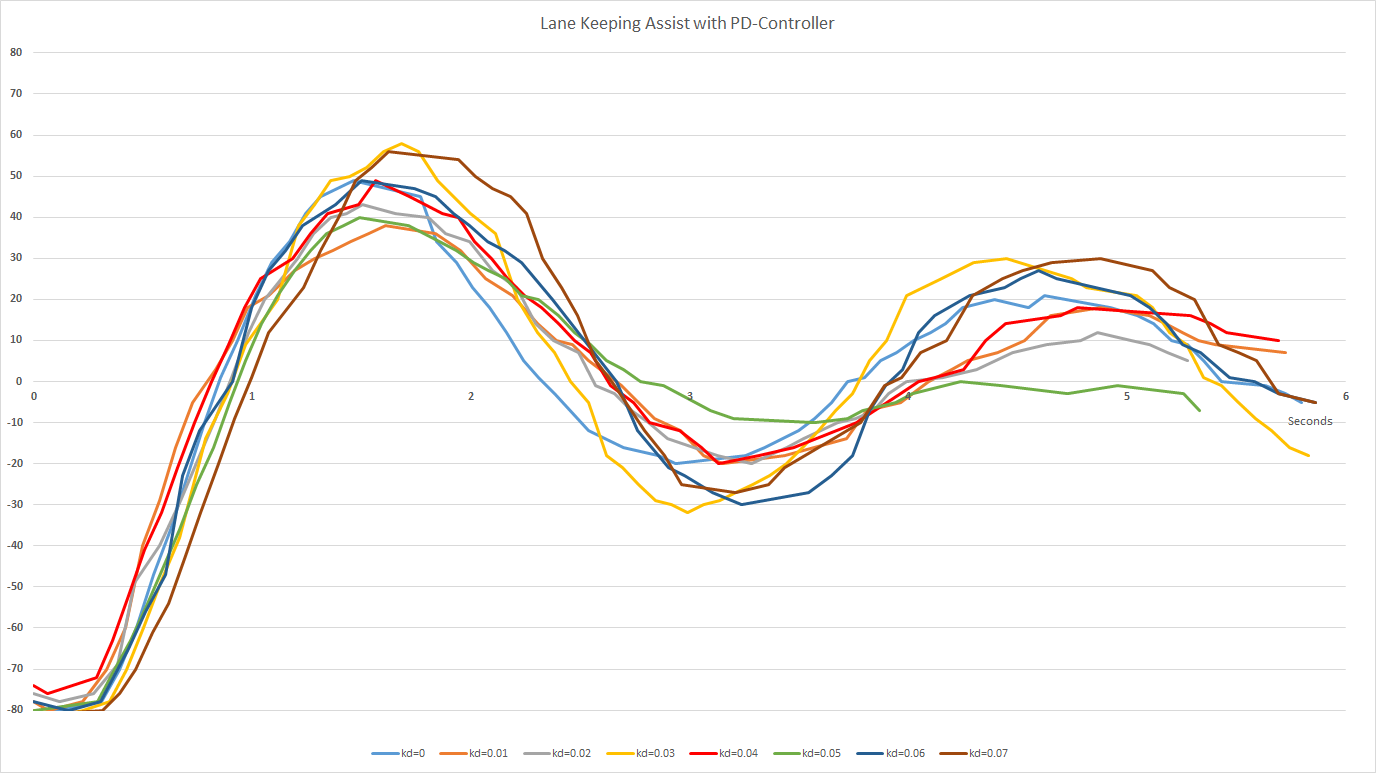 Lane_Keeping_Assist_PD-Control_Results.jpgDie größte Dämpfung wird im Beispielprogramm mit einem Differentialfaktor  erreicht (grüne Linie in der Abbildung). Auch hier können die Messergebnisse der Schülerinnen und Schüler abweichen; qualitativ sollten die Messverläufe jedoch sehr ähnlich ausfallen.AnlagenAufgabe 2: Bremsassistent, Tempomat und SpurhalteassistentErforderliches MaterialPC für Programmentwicklung, lokal oder über Web-Schnittstelle. USB-Kabel oder BLE- bzw. WLAN-Verbindung für die Übertragung des Programms auf den TXT4.0. Fahrbahn mit Markierungen auf beiliegendem Bogen (oder als Ausdruck der Fahrbahn-Datei)Hindernis (z. B. ein Buch oder ein Karton)Weiterführende Informationen[1]	Jim Meininghaus: Die Geschichte des Tempomaten. Wie ein Blinder das Autofahren veränderte. 03.03.2014, motor-talk.de.[2]	Thomas Paulsen: Autonomes Fahren: Die 5 Stufen zum selbstfahrenden Auto. 07.11.2018, adac.de.[3]	Online-Diagrammeditor zur Erstellung von Zustandsübergangsdiagrammen (Format drawio): https://www.diagrammeditor.de/